ESCOLA _________________________________DATA:_____/_____/_____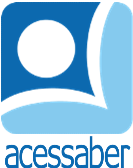 PROF:_______________________________________TURMA:___________NOME:________________________________________________________PARQUINHONÓS ESTAMOS INDO PARA O PARQUINHO. CHEGANDO LÁ ME ENCONTRO COM MEUS AMIGOS E BRINCAMOS MUITO. PRIMEIRO BRINCO SOZINHO NOS BALANÇOS, DEPOIS NO PERCURSO DE CORDA, EM SEGUIDA NA PAREDE DE ESCALADA. MEUS AMIGOS E EU BRINCAMOS DE ESCONDE-ESCONDE. E POR ULTIMO CONSTRUÍMOS UM CASTELO DE AREIA, NA CAIXA DE AREIA. ANTES DE IR PARA CASA EU BEBO ÁGUA E VOU AO BANHEIRO.AUTOR DESCONHECIDOQUESTÕESQUAL É O TÍTULO DO TEXTO?R: __________________________________________________________________PARA ONDE ELES ESTÃO INDO? R: __________________________________________________________________QUAL A PRIMEIRA COISA QUE ELES FAZEM AO CHEGAR AO PARQUINHO?R: ______________________________________________________________________________________________________________________________________O QUE ELE FAZ SOZINHO? R: __________________________________________________________________________________________________________________________________________________________________________________________________________QUE BRINCADEIRA OS AMIGOS JOGAM JUNTOS? R: ______________________________________________________________________________________________________________________________________QUAL É A ULTIMA COISA QUE ELE FAZ ANTES DE IR PARA CASA?R: ______________________________________________________________________________________________________________________________________FAÇA UMA ILUSTRAÇÃO DA HISTÓRIA